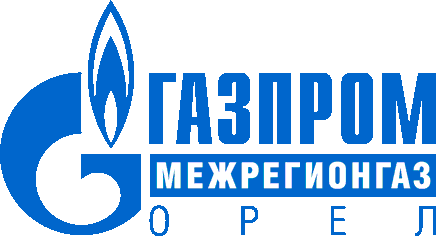 01.09.2016г. ОрелООО «Газпром межрегионгаз Орел» и АО «Газпром газораспределение Орел» возглавил новый генеральный директорГенеральным директором ООО «Газпром межрегионгаз Орел» и АО «Газпром газораспределение Орел» назначен Александр Грачев. Сегодня Александр Грачев был представлен коллективу газовых компаний.Александр Викторович Грачев родился 25 июля 1964 года. В 1986 году окончил Мордовский ордена Дружбы народов государственный университет им. Н.П. Огарева.В газовой отрасли работает более 15 лет. С 2001 года занимал руководящие должности в ООО «Мордоврегионгаз», затем ООО «Газпром межрегионгаз Саранск». С 2015 года – генеральный директор ООО «Газпром межрегионгаз Пермь».ПРЕСС-СЛУЖБА ООО «ГАЗПРОМ МЕЖРЕГИОНГАЗ ОРЕЛКонтактный телефон: 8 (4862) 432104